Antal folkepensionisterTabel 1 viser antallet af modtagere af folkepension ved udgangen af 2022 fordelt på kommuner. Tabellen viser, at der var i alt 1.014.954 modtagere af folkepension i Danmark ultimo 2022 ekskl. brøkpensionister, hvoraf 578.186 svarende til 57 pct. modtog fuldt pensionstillæg. Tal for 2022 er anvendt, da tal for 2023 er påvirket af afskaffelsen af modregningen af arbejdsindkomst i pensionstillægget med tilbagevirkende kraft fra 1. januar.Det er folkepensionister med fuldt pensionstillæg, som har lavest indkomst ud over folkepensionen, og som vil få mest ud af Ældre Sagens forslag om at fremrykke reguleringen af folkepensionen. Andelen af folkepensionister, der modtager fuldt pensionstillæg, er størst i kommuner uden for hovedstadsområdet og uden for de større byer, jf. kort 1.Antal førtidspensionister, seniorpensionister, personer på tidlig pension (Arne-pension) og efterlønTabel 2 viser antallet af modtagere af førtidspension, seniorpension, tidlig pension (Arne-pension) og efterløn ved udgangen af 2022 fordelt på kommuner. De er også omfattet af Ældre Sagens forslag om at fremrykke reguleringen af pensionen.Tabellen viser, at der var i alt 229.803 førtidspensionister, 22.150 seniorpensionister, 10.061 personer på tidlig pension (Arne-pension) og 44.782 personer på efterløn i Danmark ultimo 2022. Førtidspensionisterne udgør altså den største gruppe. Andelen af befolkningen, som modtager førtidspension, er størst i udkantskommuner, jf. kort 3.Note: Andelen måles ud fra antallet af folkepensionister december 2022.
Kilde: statistikbanken.dk; PEN114Note: Andelen måles ud fra antallet af folkepensionister december 2022.
Kilde: statistikbanken.dk; PEN114Note: Andelen måles ud fra antallet af førtidspensionister december 2022.
Kilde: statistikbanken.dk; PEN113Note: Tabellen inkluderer ikke brøkpensionister. Brøkpension gives til folkepensionister der ikke opfylder opholdskravene for fuld folkepension. Disse pensionister får en brøkdel af grundbeløbet og pensionstillægget beregnet ud fra deres opholdstid i Danmark. Brøkpensionister kategoriseres derfor ikke i forhold til fuldt, reduceret eller ingen pensionstillæg. Tal for 2022 er anvendt, da tal for 2023 er påvirket af afskaffelsen af modregningen af arbejdsindkomst i pensionstillægget med tilbagevirkende kraft fra 1. januar.
Kilde: statistikbanken.dk; PEN114. Note: *Opgørelsesmetoden for efterløn adskiller sig fra de øvrige tilbagetrækningsydelse ved at være udregnet på baggrund af data fra Jobindsats. Der er desuden 73 modtagere af efterløn, som ikke har registret bopæl i kommunerne men stadig indgår i summen i ”Hele landet”. 
Kilde: statistikbanken.dk; PEN113. Jobindsats; ”Tilbagetrækningsydelser: Antal personer og fuldtidspersoner på efterløn”Note: Tabellen inkluderer ikke brøkpensionister. Brøkpension gives til folkepensionister der ikke opfylder opholdskravene for fuld folkepension. Disse pensionister får en brøkdel af grundbeløbet og pensionstillægget beregnet ud fra deres opholdstid i Danmark. Brøkpensionister kategoriseres derfor ikke i forhold til fuldt, reduceret eller ingen pensionstillæg. Tal for 2022 er anvendt, da tal for 2023 er påvirket af afskaffelsen af modregningen af arbejdsindkomst i pensionstillægget med tilbagevirkende kraft fra 1. januar.
Kilde: statistikbanken.dk; PEN114. Note: *Opgørelsesmetoden for efterløn adskiller sig fra de øvrige tilbagetrækningsydelse ved at være udregnet på baggrund af data fra Jobindsats. Der er desuden 73 modtagere af efterløn, som ikke har registret bopæl i kommunerne men stadig indgår i summen i ”Hele landet”. 
Kilde: statistikbanken.dk; PEN113. Jobindsats; ”Tilbagetrækningsydelser: Antal personer og fuldtidspersoner på efterløn”Kort 1. Andelen af folkepensionisterne, som får fuldt pensionstillæg ultimo 2022 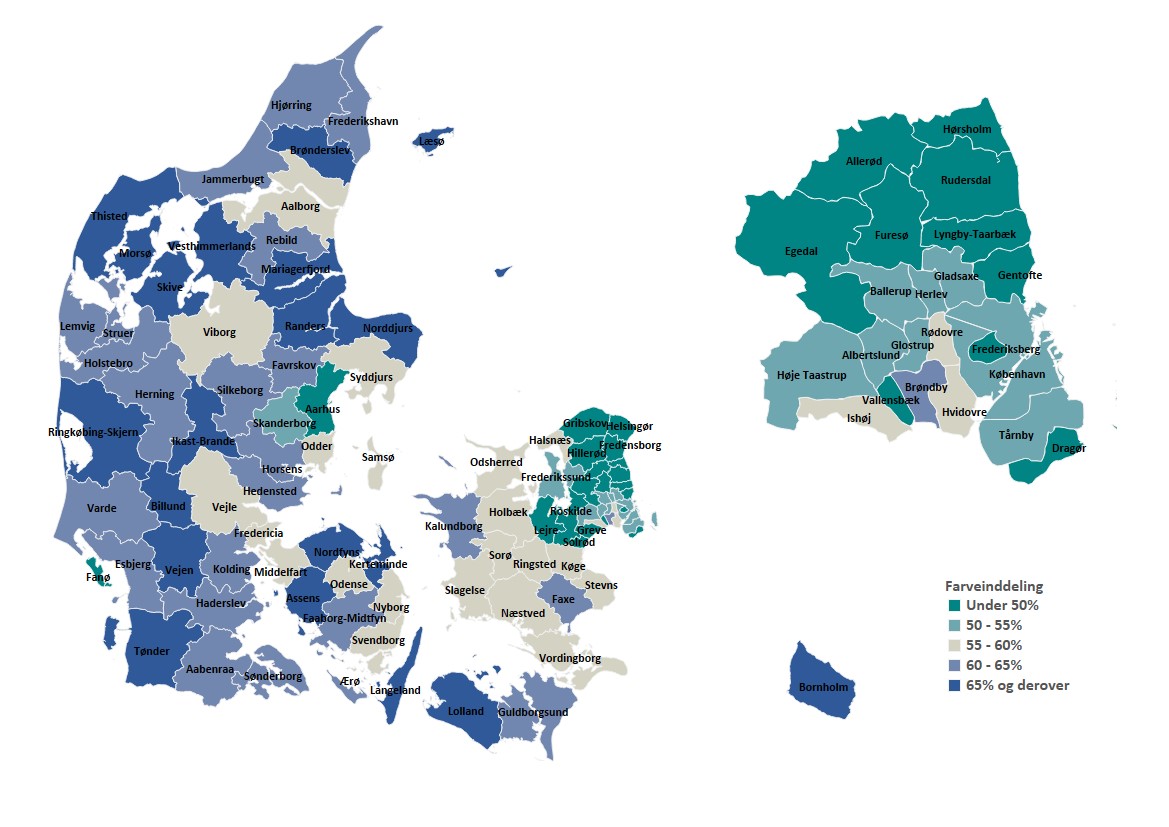 Kort 2. Andelen af befolkningen i kommunen, som modtager folkepension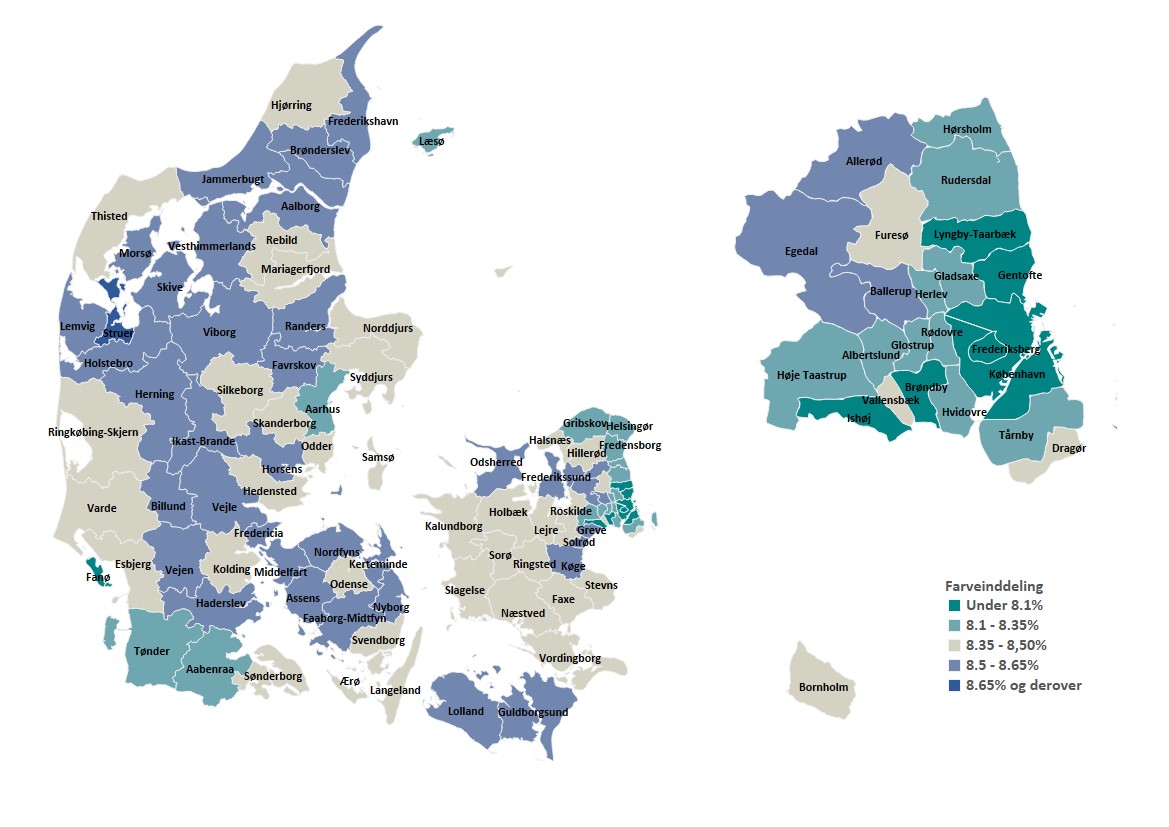 Kort 3. Andelen af befolkningen i kommunen, som modtager førtidspension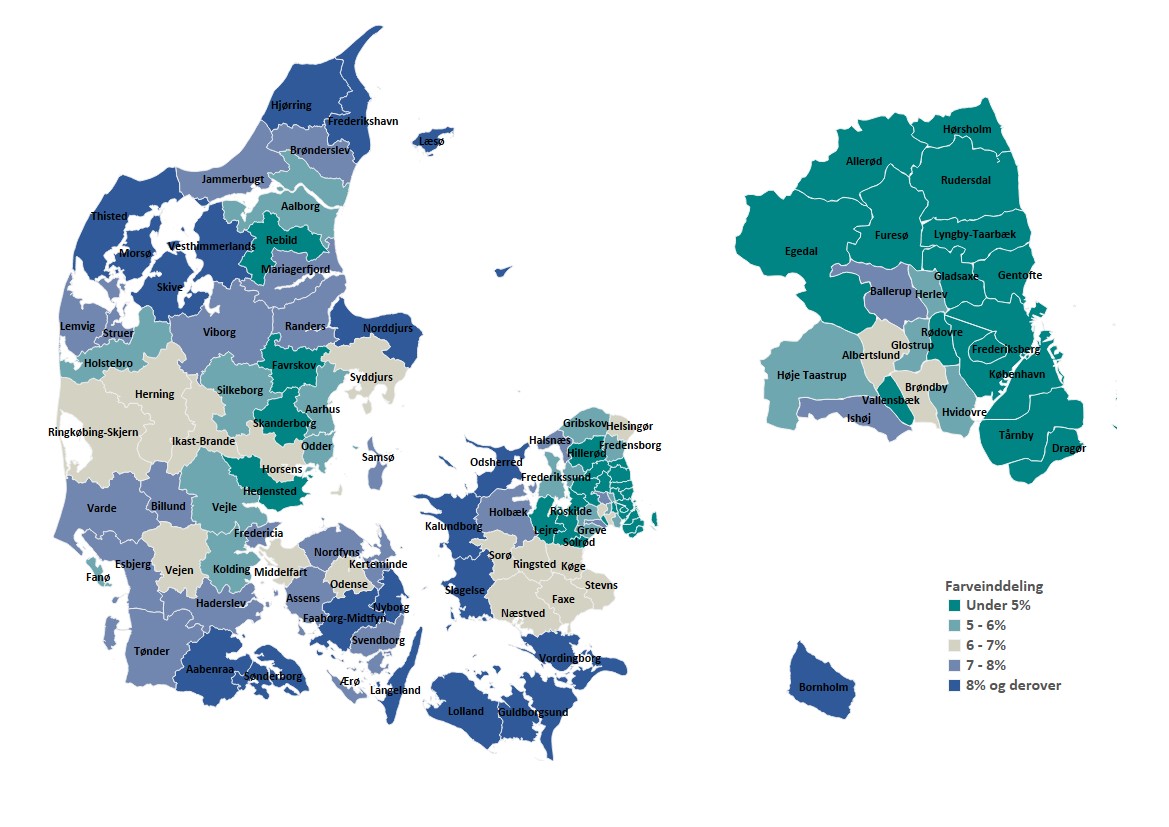 Tabel 1. Modtagere af folkepension i Danmark ultimo 2022.Tabel 1. Modtagere af folkepension i Danmark ultimo 2022.Tabel 1. Modtagere af folkepension i Danmark ultimo 2022.Tabel 1. Modtagere af folkepension i Danmark ultimo 2022.Tabel 1. Modtagere af folkepension i Danmark ultimo 2022.Pensionister uden pensionstillægPensionister med fuldt pensionstillægPensionistermed reduceretPensionstillægI altI altHele landet 142.872  578.186  293.896  1.014.954  1.014.954 Albertslund 625  2.139  1.474  4.238  4.238 Allerød 1.343  1.713  1.699  4.755  4.755 Assens 882  5.667  1.964  8.513  8.513 Ballerup 1.120  4.678  2.845  8.643  8.643 Billund 454  3.398  1.187  5.039  5.039 Bornholm 919  6.707  2.678  10.304  10.304 Brøndby 621  3.318  1.585  5.524  5.524 Brønderslev 669  4.768  1.756  7.193  7.193 Dragør 759  1.187  1.128  3.074  3.074 Egedal 1.261  3.275  2.702  7.238  7.238 Esbjerg 2.582  13.119  5.810  21.511  21.511 Fanø 178  434  430  1.042  1.042 Favrskov 927  4.959  2.371  8.257  8.257 Faxe 823  4.447  2.062  7.332  7.332 Fredensborg 2.027  3.228  2.841  8.096  8.096 Fredericia 1.119  5.636  2.885  9.640  9.640 Frederiksberg 3.466  5.955  5.326  14.747  14.747 Frederikshavn 1.387  9.029  3.665  14.081  14.081 Frederikssund 1.430  5.295  3.064  9.789  9.789 Furesø 2.351  2.640  2.736  7.727  7.727 Faaborg-Midtfyn 1.123  7.202  2.888  11.213  11.213 Gentofte 4.717  3.801  4.100  12.618  12.618 Gladsaxe 1.590  4.959  3.134  9.683  9.683 Glostrup 417  1.988  1.216  3.621  3.621 Greve 1.529  4.663  3.211  9.403  9.403 Gribskov 1.785  4.770  3.246  9.801  9.801 Guldborgsund 1.444  8.951  3.969  14.364  14.364 Haderslev 1.258  7.117  2.978  11.353  11.353 Halsnæs 984  4.202  2.183  7.369  7.369 Hedensted 882  5.507  2.097  8.486  8.486 Helsingør 2.502  6.243  4.476  13.221  13.221 Herlev 704  2.462  1.474  4.640  4.640 Herning 1.721  10.176  3.967  15.864  15.864 Hillerød 1.811  3.676  3.176  8.663  8.663 Hjørring 1.547  8.475  3.600  13.622  13.622 Holbæk 1.912  7.567  4.106  13.585  13.585 Holstebro 1.261  6.760  2.863  10.884  10.884 Horsens 1.754  9.629  4.024  15.407  15.407 Hvidovre 927  4.248  2.535  7.710  7.710 Høje-Taastrup 1.008  4.054  2.616  7.678  7.678 Hørsholm 1.996  1.955  1.957  5.908  5.908 Ikast-Brande 663  5.223  1.690  7.576  7.576 Ishøj 378  1.713  977  3.068  3.068 Jammerbugt 836  5.474  2.130  8.440  8.440 Kalundborg 1.097  6.605  2.796  10.498  10.498 Kerteminde 577  3.549  1.324  5.450  5.450 Kolding 1.876  9.908  4.106  15.890  15.890 København 9.075  27.019  15.935  52.029  52.029 Køge 1.472  6.194  3.220  10.886  10.886 Langeland 319  2.675  849  3.843  3.843 Lejre 942  2.625  1.976  5.543  5.543 Lemvig 580  2.938  1.118  4.636  4.636 Lolland 803  7.108  2.600  10.511  10.511 Lyngby-Taarbæk 2.601  3.469  3.180  9.250  9.250 Læsø 48  437  122  607  607 Mariagerfjord 914  5.763  2.080  8.757  8.757 Middelfart 1.165  4.761  2.322  8.248  8.248 Morsø 416  3.232  1.021  4.669  4.669 Norddjurs 777  5.483  2.058  8.318  8.318 Nordfyns 531  4.139  1.522  6.192  6.192 Nyborg 794  4.061  2.153  7.008  7.008 Næstved 1.973  9.505  4.729  16.207  16.207 Odder 683  2.753  1.481  4.917  4.917 Odense 3.607  18.524  8.832  30.963  30.963 Odsherred 957  5.454  2.809  9.220  9.220 Randers 1.703  11.866  4.567  18.136  18.136 Rebild 697  3.316  1.371  5.384  5.384 Ringkøbing-Skjern 1.266  7.457  2.678  11.401  11.401 Ringsted 695  3.360  1.612  5.667  5.667 Roskilde 3.170  6.906  5.339  15.415  15.415 Rudersdal 4.208  3.356  3.445  11.009  11.009 Rødovre 746  3.455  2.041  6.242  6.242 Samsø 116  657  346  1.119  1.119 Silkeborg 2.147  10.159  4.568  16.874  16.874 Skanderborg 1.474  5.667  3.262  10.403  10.403 Skive 983  6.618  2.359  9.960  9.960 Slagelse 1.705  8.887  4.673  15.265  15.265 Solrød 754  1.909  1.504  4.167  4.167 Sorø 716  3.318  1.679  5.713  5.713 Stevns 648  2.919  1.579  5.146  5.146 Struer 500  3.194  1.297  4.991  4.991 Svendborg 1.541  7.370  3.620  12.531  12.531 Syddjurs 1.269  5.815  2.724  9.808  9.808 Sønderborg 1.666  10.242  3.976  15.884  15.884 Thisted 927  6.132  2.188  9.247  9.247 Tønder 795  5.266  1.994  8.055  8.055 Tårnby 895  3.485  2.476  6.856  6.856 Vallensbæk 537  1.187  983  2.707  2.707 Varde 1.133  6.339  2.648  10.120  10.120 Vejen 785  5.359  1.928  8.072  8.072 Vejle 2.576  11.881  5.494  19.951  19.951 Vesthimmerlands 739  5.390  1.722  7.851  7.851 Viborg 2.260  10.423  5.264  17.947  17.947 Vordingborg 1.222  6.535  3.252  11.009  11.009 Ærø 191  1.212  471  1.874  1.874 Aabenraa 1.359  7.376  3.193  11.928  11.928 Aalborg 4.453  20.324  9.873  34.650  34.650 Aarhus 8.097  22.197  14.716  45.010  45.010 Tabel 2. Modtagere af førtids-, senior- og tidlig pension samt efterløn* i Danmark ultimo 2022.Tabel 2. Modtagere af førtids-, senior- og tidlig pension samt efterløn* i Danmark ultimo 2022.Tabel 2. Modtagere af førtids-, senior- og tidlig pension samt efterløn* i Danmark ultimo 2022.Tabel 2. Modtagere af førtids-, senior- og tidlig pension samt efterløn* i Danmark ultimo 2022.Tabel 2. Modtagere af førtids-, senior- og tidlig pension samt efterløn* i Danmark ultimo 2022.FørtidspensionisterSeniorpensionTidlig pensionEfterløn*Hele landet                         229.803                   22.150                  10.061              44.782 Albertslund                              1.207                           83                          29                    123 Allerød                                  376                           54                          46                    134 Assens                              2.039                         225                          72                    432 Ballerup                              2.234                         158                          85                    267 Billund                              1.248                         130                          84                    222 Bornholm                              2.585                         296                        156                    465 Brøndby                              1.589                         161                          54                    232 Brønderslev                              1.626                         152                        112                    340 Dragør                                  225                           63                          35                       93 Egedal                                  845                         103                          95                    259 Esbjerg                              5.454                         530                        269                 1.053 Fanø                                    96                           22                            6                       53 Favrskov                              1.378                         120                          92                    339 Faxe                              1.515                         231                          99                    296 Fredensborg                              1.296                         117                          46                    228 Fredericia                              2.483                         267                        105                    452 Frederiksberg                              2.449                         177                          64                    403 Frederikshavn                              3.198                         280                        194                    715 Frederikssund                              1.550                         246                          94                    355 Furesø                                  910                           95                          33                    195 Faaborg-Midtfyn                              2.616                         241                          96                    560 Gentofte                              1.247                         115                          46                    263 Gladsaxe                              2.048                         209                          77                    371 Glostrup                                  784                           81                          48                    133 Greve                              1.599                         151                          81                    260 Gribskov                              1.461                         206                          71                    365 Guldborgsund                              3.700                         412                        136                    589 Haderslev                              2.652                         354                        117                    525 Halsnæs                              1.395                         201                          75                    254 Hedensted                              1.463                         210                          99                    440 Helsingør                              2.588                         296                        103                    408 Herlev                              1.070                         103                          54                    212 Herning                              3.907                         338                        192                    775 Hillerød                              1.664                         167                          66                    260 Hjørring                              3.295                         328                        190                    760 Holbæk                              3.316                         302                        116                    578 Holstebro                              2.199                         279                        140                    621 Horsens                              4.345                         297                        113                    763 Hvidovre                              1.857                         218                        121                    299 Høje-Taastrup                              1.843                         160                          77                    287 Hørsholm                                  421                           61                          25                       86 Ikast-Brande                              1.622                         194                        104                    369 Ishøj                              1.094                           70                          29                    108 Jammerbugt                              1.747                         185                          96                    444 Kalundborg                              3.049                         273                        143                    436 Kerteminde                              1.032                         139                          54                    243 Kolding                              3.494                         349                        197                    737 København                            15.309                     1.194                        311                 2.223 Køge                              2.474                         214                        121                    371 Langeland                                  784                         120                          30                    208 Lejre                                  815                         102                          41                    227 Lemvig                                  893                           82                          58                    269 Lolland                              3.372                         360                        100                    451 Lyngby-Taarbæk                              1.107                         106                          42                    275 Læsø                                    81                           12                            7                       23 Mariagerfjord                              1.963                         192                        106                    491 Middelfart                              1.578                         178                          94                    414 Morsø                              1.131                           90                          90                    257 Norddjurs                              1.942                         259                          96                    440 Nordfyns                              1.358                         177                          65                    342 Nyborg                              1.921                         157                          68                    325 Næstved                              3.753                         398                        153                    714 Odder                                  814                           94                          37                    239 Odense                              9.852                         745                        278                 1.527 Odsherred                              1.967                         198                          75                    391 Randers                              4.649                         372                        144                    853 Rebild                                  868                         113                          57                    298 Ringkøbing-Skjern                              2.432                         259                        120                    543 Ringsted                              1.445                         135                          69                    230 Roskilde                              2.737                         271                        141                    574 Rudersdal                              1.117                         119                          46                    220 Rødovre                              1.260                         171                          75                    300 Samsø                                  164                           24                            6                       65 Silkeborg                              3.589                         344                        164                    907 Skanderborg                              1.830                         195                          97                    503 Skive                              2.441                         206                        128                    524 Slagelse                              4.126                         342                        174                    674 Solrød                                  563                           65                          44                    118 Sorø                              1.320                         182                          47                    257 Stevns                                  879                         154                          60                    201 Struer                                  939                         119                          71                    240 Svendborg                              2.717                         288                        126                    709 Syddjurs                              1.628                         197                          84                    457 Sønderborg                              3.882                         346                        161                    750 Thisted                              2.165                         274                        122                    503 Tønder                              1.813                         250                        100                    507 Tårnby                              1.250                         237                        116                    294 Vallensbæk                                  269                           29                          31                       84 Varde                              2.184                         211                        152                    441 Vejen                              1.722                         204                          89                    378 Vejle                              4.532                         365                        222                    935 Vesthimmerlands                              1.831                         209                          89                    386 Viborg                              4.592                         328                        177                    805 Vordingborg                              2.373                         291                          91                    472 Ærø                                  274                           33                          10                    108 Aabenraa                              2.968                         287                        117                    578 Aalborg                              7.798                         645                        416                 1.797 Aarhus                            14.521                         758                        307                 2.009 Tabel 3. Modtagere af folkepension i Danmark ultimo 2022 fordelt på regioner.Tabel 3. Modtagere af folkepension i Danmark ultimo 2022 fordelt på regioner.Tabel 3. Modtagere af folkepension i Danmark ultimo 2022 fordelt på regioner.Tabel 3. Modtagere af folkepension i Danmark ultimo 2022 fordelt på regioner.Tabel 3. Modtagere af folkepension i Danmark ultimo 2022 fordelt på regioner.Pensionister uden pensionstillægPensionister med fuldt pensionstillægPensionistermed reduceretPensionstillægI altI altHele landet 142.872  578.186  293.896  1.014.954  1.014.954 Region Hovedstaden52.803126.17787.228266.208266.208Region Midtjylland29.063137.48163.450229.994229.994Region Nordjylland12.63372.34029.528114.501114.501Region Sjælland21.86296.95351.116169.931169.931Region Syddanmark26.511145.23562.574234.320234.320Tabel 4. Modtagere af førtids-, senior- og tidlig pension samt efterløn* i Danmark ultimo 2022 fordelt på regioner.Tabel 4. Modtagere af førtids-, senior- og tidlig pension samt efterløn* i Danmark ultimo 2022 fordelt på regioner.Tabel 4. Modtagere af førtids-, senior- og tidlig pension samt efterløn* i Danmark ultimo 2022 fordelt på regioner.Tabel 4. Modtagere af førtids-, senior- og tidlig pension samt efterløn* i Danmark ultimo 2022 fordelt på regioner.Tabel 4. Modtagere af førtids-, senior- og tidlig pension samt efterløn* i Danmark ultimo 2022 fordelt på regioner.FørtidspensionisterSeniorpensionTidlig pensionEfterløn*Hele landet                         229.803                   22.150                  10.061              44.782 Region Hovedstaden 53.050  5.296  2.150  9.196 Region Midtjylland 55.348  4.675  2.229  11.161 Region Nordjylland 25.703  2.480  1.479  6.014 Region Sjælland 39.003  4.081  1.691  6.839 Region Syddanmark 56.699  5.618  2.512  11.499 